Верный выбор профессии – это залог вашего будущего успеха, вашего удовлетворения тем делом, которому вы хотите посвятить свою жизнь!Верный выбор профессии – это залог будущего успеха выпускника, а главное, удовлетворения тем делом, которым он будет заниматься. Существует множество мнений, на что стоит опираться, выбирая профессию. Приведем да из них: Тебе решать, к чьему мнению прислушаться!НЕСКОЛЬКО ПОЛЕЗНЫХ СОВЕТОВ:1. Больше вариантов. Используйте больше вариантов, не ограничивайте свой выбор профессией кумира или мечтой детства. Всегда имейте запасной вариант или даже несколько.2. Составьте список. Изучите предпочитаемые профессии и сделайте их список. При выборе профессии составление списка поможет понять преимущества и недостатки даже смежных специальностей. Можно оценить позиции списка по ряду критериев, дав каждой профессии соответствующие балы. Таким образом, вы сможете глубоко проанализировать ситуацию.ПРИВЕДЕМ САМЫЕ ПОПУЛЯРНЫЕ ВОПРОСЫ О ВЫБОРЕ ПРОФЕССИИ С КОММЕНТАРИЯМИ ПЕДАГОГОВ-ПСИХОЛОГОВ И СПЕЦИАЛИСТОВ-ПРОФЕССИОНАЛОВКУДА ПОЙТИ УЧИТЬСЯ?В целях информирования граждан и наглядного ознакомления всех участников образовательных отношений Рособрнадзором разработаны информационно-разъяснительные материалы по процедурам аккредитации и лицензирования образовательной деятельности. Указанные материалы помогут ознакомиться с особенностями процедур и сделать верный выбор образовательной организации для продолжения обучения.Ссылки на интерактивные цифровые платформы для профориентации школьников, информацию об учебных заведениях среднего и высшего профессионального образования, Атлас новых профессий (альманах перспективных отраслей и профессий на ближайшие 15–20 лет_, описание профессий различных категорий рабочих и служащих и многое другое – все это вы найдете, заглянув на нашу страничку с МЕТОДИЧЕСКИМИ МАТЕРИАЛАМИ И ПОЛЕЗНЫМИ ССЫЛКАМИ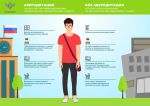 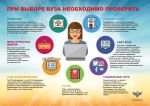 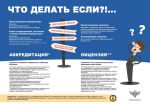 